Tabel 1. Hubungan golongan darah ABO terhadap daya tahan kardiovaskular.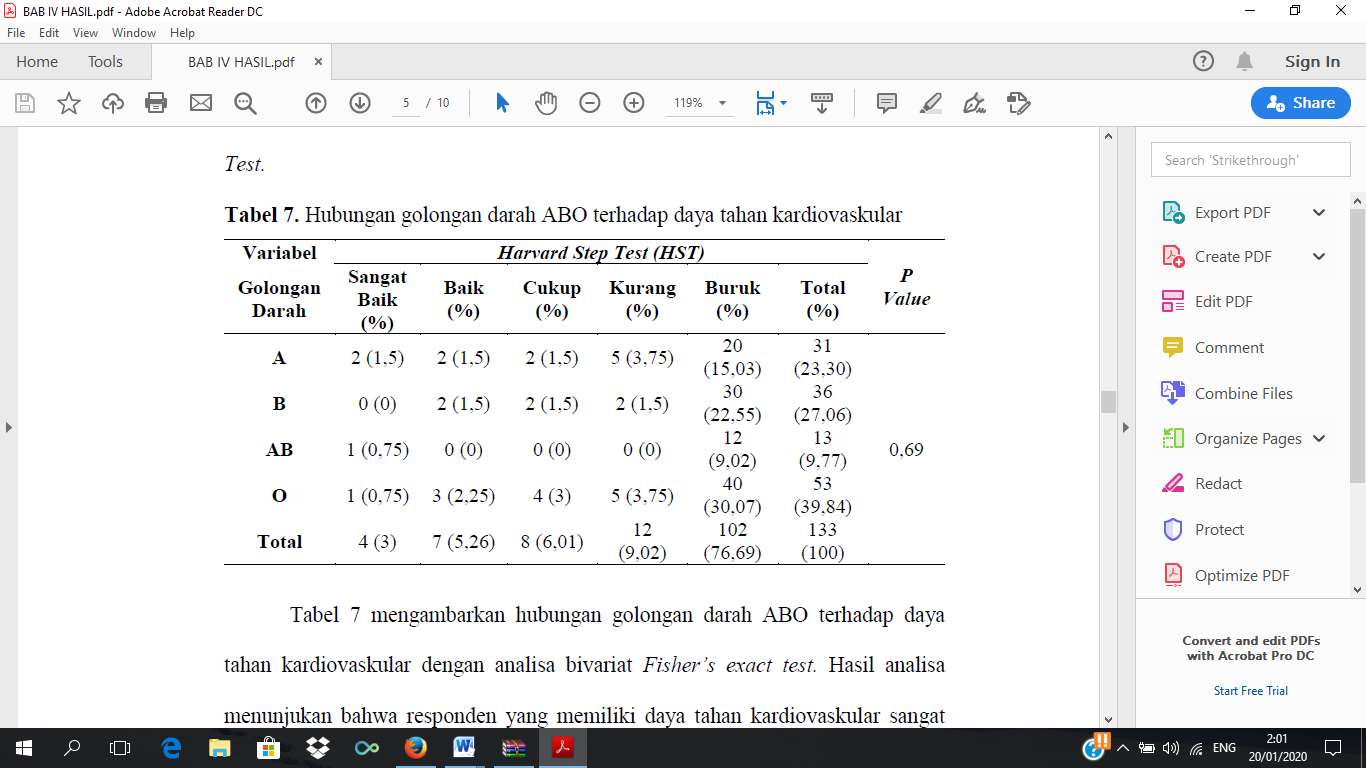 Tabel 2. Perbandingan daya tahan kardiovaskuler terhadap jenis kelamin.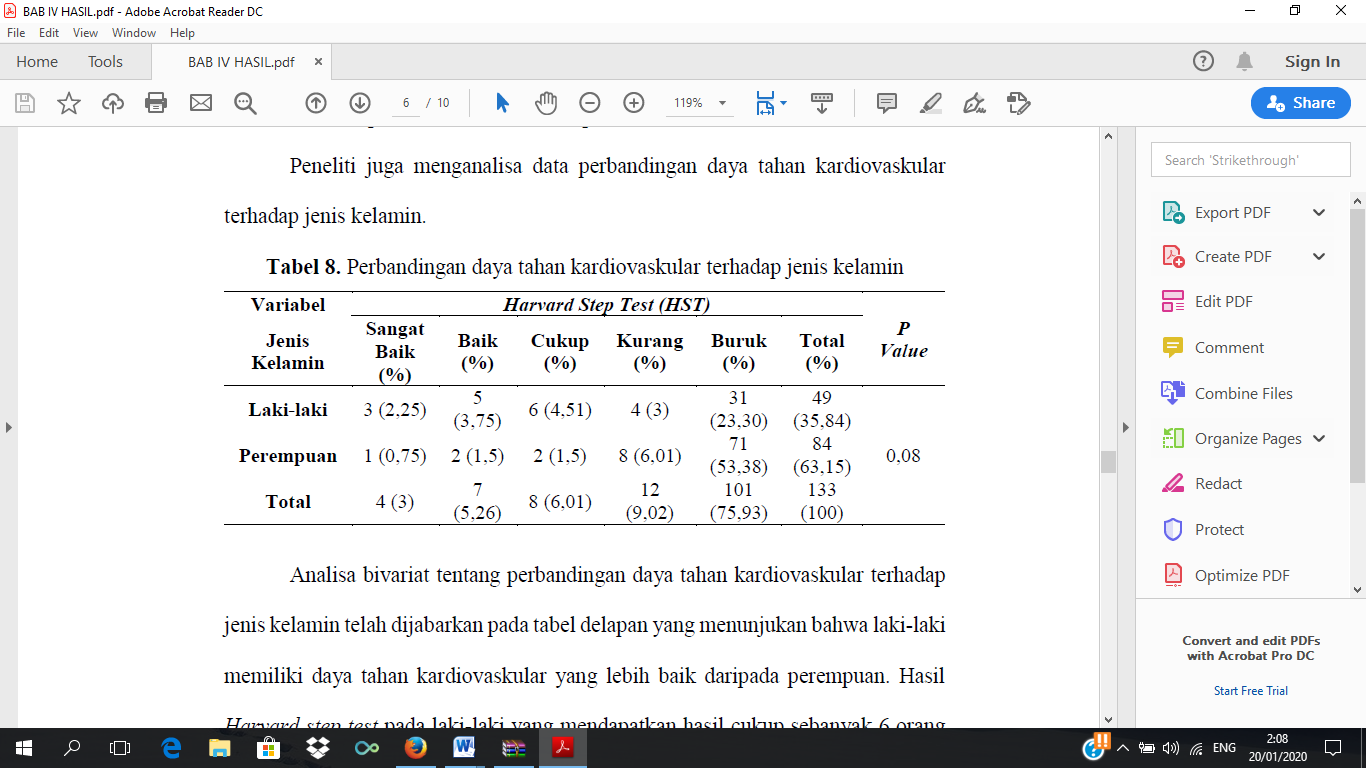 